موفق باشیدنام: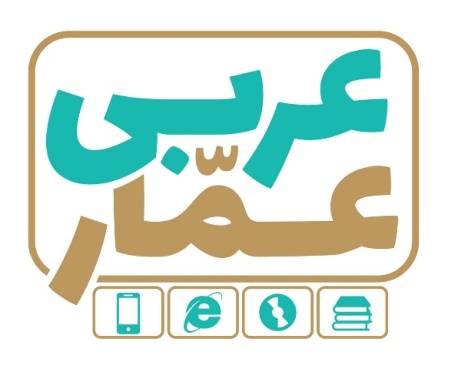 تاریخ امتحان:نام خانوادگی:ساعت برگزاری:نام دبیر طراح سوالات:مدت زمان امتحان:عربی هفتمنوبت اولعربی هفتمنوبت اولعربی هفتمنوبت اولردیفسؤالاتسؤالاتسؤالاتسؤالاتبارم1عبارات زیر را ترجمه کنید.الف) إنَّ عِدَّةَ الشُّهورِ عِندالله اثناعَشَر شَهرا.     .......................................................................................................ب) هذه جائِزةٌ ذَهَبیَّةٌ الغالیةٌ لِلفائِز الاوّل.        .......................................................................................................ج) أینَ المِفتاحُ ؟ - هُناکَ عَلَی البَابِ .         .......................................................................................................د) بَیتُنا فی نِهایةِ هذا الشّارِع جَنبَ الفُندُق.     .......................................................................................................عبارات زیر را ترجمه کنید.الف) إنَّ عِدَّةَ الشُّهورِ عِندالله اثناعَشَر شَهرا.     .......................................................................................................ب) هذه جائِزةٌ ذَهَبیَّةٌ الغالیةٌ لِلفائِز الاوّل.        .......................................................................................................ج) أینَ المِفتاحُ ؟ - هُناکَ عَلَی البَابِ .         .......................................................................................................د) بَیتُنا فی نِهایةِ هذا الشّارِع جَنبَ الفُندُق.     .......................................................................................................عبارات زیر را ترجمه کنید.الف) إنَّ عِدَّةَ الشُّهورِ عِندالله اثناعَشَر شَهرا.     .......................................................................................................ب) هذه جائِزةٌ ذَهَبیَّةٌ الغالیةٌ لِلفائِز الاوّل.        .......................................................................................................ج) أینَ المِفتاحُ ؟ - هُناکَ عَلَی البَابِ .         .......................................................................................................د) بَیتُنا فی نِهایةِ هذا الشّارِع جَنبَ الفُندُق.     .......................................................................................................عبارات زیر را ترجمه کنید.الف) إنَّ عِدَّةَ الشُّهورِ عِندالله اثناعَشَر شَهرا.     .......................................................................................................ب) هذه جائِزةٌ ذَهَبیَّةٌ الغالیةٌ لِلفائِز الاوّل.        .......................................................................................................ج) أینَ المِفتاحُ ؟ - هُناکَ عَلَی البَابِ .         .......................................................................................................د) بَیتُنا فی نِهایةِ هذا الشّارِع جَنبَ الفُندُق.     .......................................................................................................5.5۲ترجمه ناقص را کامل کنید.رُبَّ کلام کالحُسام                        چه بسا سخنی که ........................ است.هذا بَیتٌ خَشَبیٌ .                       ........................ خانه ای ........................ است.         ترجمه ناقص را کامل کنید.رُبَّ کلام کالحُسام                        چه بسا سخنی که ........................ است.هذا بَیتٌ خَشَبیٌ .                       ........................ خانه ای ........................ است.         ترجمه ناقص را کامل کنید.رُبَّ کلام کالحُسام                        چه بسا سخنی که ........................ است.هذا بَیتٌ خَشَبیٌ .                       ........................ خانه ای ........................ است.         ترجمه ناقص را کامل کنید.رُبَّ کلام کالحُسام                        چه بسا سخنی که ........................ است.هذا بَیتٌ خَشَبیٌ .                       ........................ خانه ای ........................ است.         1۳ترجمه درست را انتخاب کنید.اَلدَّوَرانُ اِلَی الیَمینِ مَمنوعٌ.                                          الف) چرخیدن به راست ممنوع است.          ب) چرخیدن به چپ ممنوع است.کَم اُسبوعاً فی الشَّهر؟الف) در ماه چند هفته وجود دارد؟ ب) در هر ماه چند روز است؟ ترجمه درست را انتخاب کنید.اَلدَّوَرانُ اِلَی الیَمینِ مَمنوعٌ.                                          الف) چرخیدن به راست ممنوع است.          ب) چرخیدن به چپ ممنوع است.کَم اُسبوعاً فی الشَّهر؟الف) در ماه چند هفته وجود دارد؟ ب) در هر ماه چند روز است؟ ترجمه درست را انتخاب کنید.اَلدَّوَرانُ اِلَی الیَمینِ مَمنوعٌ.                                          الف) چرخیدن به راست ممنوع است.          ب) چرخیدن به چپ ممنوع است.کَم اُسبوعاً فی الشَّهر؟الف) در ماه چند هفته وجود دارد؟ ب) در هر ماه چند روز است؟ ترجمه درست را انتخاب کنید.اَلدَّوَرانُ اِلَی الیَمینِ مَمنوعٌ.                                          الف) چرخیدن به راست ممنوع است.          ب) چرخیدن به چپ ممنوع است.کَم اُسبوعاً فی الشَّهر؟الف) در ماه چند هفته وجود دارد؟ ب) در هر ماه چند روز است؟ 1۴نام هر تصویر را زیر آن بنویسید. (یک کلمه اضافی است)    { عِنب – حَقیبة – لاعِب – رُمّان – کَنز }نام هر تصویر را زیر آن بنویسید. (یک کلمه اضافی است)    { عِنب – حَقیبة – لاعِب – رُمّان – کَنز }نام هر تصویر را زیر آن بنویسید. (یک کلمه اضافی است)    { عِنب – حَقیبة – لاعِب – رُمّان – کَنز }نام هر تصویر را زیر آن بنویسید. (یک کلمه اضافی است)    { عِنب – حَقیبة – لاعِب – رُمّان – کَنز }1۴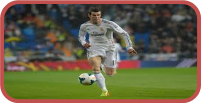 .........................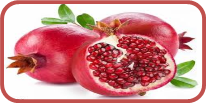 .........................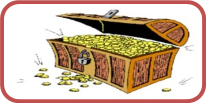 .........................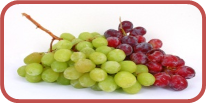 .........................1۵از میان کلمات داده شده متضاد و مترادف را پیدا کنید و در جای مناسب بنویسید.(دو کلمه اضافی است)وَراء - فوق– هُناکَ- خَلف – تحت- بَعید.................. = ..................                              .................. ≠ ..................از میان کلمات داده شده متضاد و مترادف را پیدا کنید و در جای مناسب بنویسید.(دو کلمه اضافی است)وَراء - فوق– هُناکَ- خَلف – تحت- بَعید.................. = ..................                              .................. ≠ ..................از میان کلمات داده شده متضاد و مترادف را پیدا کنید و در جای مناسب بنویسید.(دو کلمه اضافی است)وَراء - فوق– هُناکَ- خَلف – تحت- بَعید.................. = ..................                              .................. ≠ ..................از میان کلمات داده شده متضاد و مترادف را پیدا کنید و در جای مناسب بنویسید.(دو کلمه اضافی است)وَراء - فوق– هُناکَ- خَلف – تحت- بَعید.................. = ..................                              .................. ≠ ..................0.5۶معنی کلمات مشخص شده را بنویسید.الف) تلکَ حَقائِبُ المُسافِرینَ  .......................          ب) لِمَن هذا الجَوّالُ الجَمیلةُ؟  ......................معنی کلمات مشخص شده را بنویسید.الف) تلکَ حَقائِبُ المُسافِرینَ  .......................          ب) لِمَن هذا الجَوّالُ الجَمیلةُ؟  ......................معنی کلمات مشخص شده را بنویسید.الف) تلکَ حَقائِبُ المُسافِرینَ  .......................          ب) لِمَن هذا الجَوّالُ الجَمیلةُ؟  ......................معنی کلمات مشخص شده را بنویسید.الف) تلکَ حَقائِبُ المُسافِرینَ  .......................          ب) لِمَن هذا الجَوّالُ الجَمیلةُ؟  ......................0.57کدام کلمه از نظر معنایی یا دستوری با بقیه ناهماهنگ است؟ (زیر آن خط بکشید)الف) عَشرة – ثَلاثة – نِهایة- خَمسة                                 ب) اُسبوع – شَهر- سَنة - سَیّدةکدام کلمه از نظر معنایی یا دستوری با بقیه ناهماهنگ است؟ (زیر آن خط بکشید)الف) عَشرة – ثَلاثة – نِهایة- خَمسة                                 ب) اُسبوع – شَهر- سَنة - سَیّدةکدام کلمه از نظر معنایی یا دستوری با بقیه ناهماهنگ است؟ (زیر آن خط بکشید)الف) عَشرة – ثَلاثة – نِهایة- خَمسة                                 ب) اُسبوع – شَهر- سَنة - سَیّدةکدام کلمه از نظر معنایی یا دستوری با بقیه ناهماهنگ است؟ (زیر آن خط بکشید)الف) عَشرة – ثَلاثة – نِهایة- خَمسة                                 ب) اُسبوع – شَهر- سَنة - سَیّدة0.58با  توجه به جملات داده شده جاهای خالی را کامل کنید.«الجَنةُ تَحتُ اقدامِ اُمهاتِ- الوَلَدُ الصّالحُ فَخرٌ لِلوالدَینِ – هُم مَسرورونَ»جمع مذکر سالم : ..................    جمع مکسّر : ..................    مثنّی : ..................  جمع مونّث سالم : ..................با  توجه به جملات داده شده جاهای خالی را کامل کنید.«الجَنةُ تَحتُ اقدامِ اُمهاتِ- الوَلَدُ الصّالحُ فَخرٌ لِلوالدَینِ – هُم مَسرورونَ»جمع مذکر سالم : ..................    جمع مکسّر : ..................    مثنّی : ..................  جمع مونّث سالم : ..................با  توجه به جملات داده شده جاهای خالی را کامل کنید.«الجَنةُ تَحتُ اقدامِ اُمهاتِ- الوَلَدُ الصّالحُ فَخرٌ لِلوالدَینِ – هُم مَسرورونَ»جمع مذکر سالم : ..................    جمع مکسّر : ..................    مثنّی : ..................  جمع مونّث سالم : ..................با  توجه به جملات داده شده جاهای خالی را کامل کنید.«الجَنةُ تَحتُ اقدامِ اُمهاتِ- الوَلَدُ الصّالحُ فَخرٌ لِلوالدَینِ – هُم مَسرورونَ»جمع مذکر سالم : ..................    جمع مکسّر : ..................    مثنّی : ..................  جمع مونّث سالم : ..................19جاهای خالی را با کلمات مناسب کامل کنید................... عَلَی البابِ الخَشَبیٌّ.           الف) السَّفینةُ              ب) المِفتاحُبَیتُنا فی .................. هذا الشارعِ.          الف) صَباح               ب) نِهایةجاهای خالی را با کلمات مناسب کامل کنید................... عَلَی البابِ الخَشَبیٌّ.           الف) السَّفینةُ              ب) المِفتاحُبَیتُنا فی .................. هذا الشارعِ.          الف) صَباح               ب) نِهایةجاهای خالی را با کلمات مناسب کامل کنید................... عَلَی البابِ الخَشَبیٌّ.           الف) السَّفینةُ              ب) المِفتاحُبَیتُنا فی .................. هذا الشارعِ.          الف) صَباح               ب) نِهایةجاهای خالی را با کلمات مناسب کامل کنید................... عَلَی البابِ الخَشَبیٌّ.           الف) السَّفینةُ              ب) المِفتاحُبَیتُنا فی .................. هذا الشارعِ.          الف) صَباح               ب) نِهایة0.5۱۰کلمات داده شده را در جاهای مناسب به کار ببرید. (دو کلمه اضافی است)«بِخَیرٍ – أربَعة – سَبعة – حِوار» کَلامٌ بَینَ شَخصَینِ  (......................)کَم اُسبوعَاً فِی الشَّهرِ؟ (......................)کلمات داده شده را در جاهای مناسب به کار ببرید. (دو کلمه اضافی است)«بِخَیرٍ – أربَعة – سَبعة – حِوار» کَلامٌ بَینَ شَخصَینِ  (......................)کَم اُسبوعَاً فِی الشَّهرِ؟ (......................)کلمات داده شده را در جاهای مناسب به کار ببرید. (دو کلمه اضافی است)«بِخَیرٍ – أربَعة – سَبعة – حِوار» کَلامٌ بَینَ شَخصَینِ  (......................)کَم اُسبوعَاً فِی الشَّهرِ؟ (......................)کلمات داده شده را در جاهای مناسب به کار ببرید. (دو کلمه اضافی است)«بِخَیرٍ – أربَعة – سَبعة – حِوار» کَلامٌ بَینَ شَخصَینِ  (......................)کَم اُسبوعَاً فِی الشَّهرِ؟ (......................)0.5۱۱با توجه به متن به سوالات زیر پاسخ دهید.أنا طالِبةٌ فی المَرحَلةِ الابتدائیّةِ.إسمی حَمید. مَدرِسَتُنا قَریبَةٌ مِنَ البَیتِنا.فی حَقیبَتی أَربَعَةُ کُتُبٍ.المُعلمُ جالسٌ عَلَی الکُرسِیِّ أمامَ اللَّوحَةِ.هُوَ مُدَرِّسُ العَربیّةِ.إسمُهُ السَّیدُ الرَسولی.أینَ المُعَلِّمُ جالِسٌ؟ ..............................هَل المَدرِسَتُنا بَعیدَةٌ؟ ..............................کَم کُتُبٍ فی حَقیبَتی؟ ..............................مَن هُوَ المُدَرِّسُ العَربیَّة؟ ..............................با توجه به متن به سوالات زیر پاسخ دهید.أنا طالِبةٌ فی المَرحَلةِ الابتدائیّةِ.إسمی حَمید. مَدرِسَتُنا قَریبَةٌ مِنَ البَیتِنا.فی حَقیبَتی أَربَعَةُ کُتُبٍ.المُعلمُ جالسٌ عَلَی الکُرسِیِّ أمامَ اللَّوحَةِ.هُوَ مُدَرِّسُ العَربیّةِ.إسمُهُ السَّیدُ الرَسولی.أینَ المُعَلِّمُ جالِسٌ؟ ..............................هَل المَدرِسَتُنا بَعیدَةٌ؟ ..............................کَم کُتُبٍ فی حَقیبَتی؟ ..............................مَن هُوَ المُدَرِّسُ العَربیَّة؟ ..............................با توجه به متن به سوالات زیر پاسخ دهید.أنا طالِبةٌ فی المَرحَلةِ الابتدائیّةِ.إسمی حَمید. مَدرِسَتُنا قَریبَةٌ مِنَ البَیتِنا.فی حَقیبَتی أَربَعَةُ کُتُبٍ.المُعلمُ جالسٌ عَلَی الکُرسِیِّ أمامَ اللَّوحَةِ.هُوَ مُدَرِّسُ العَربیّةِ.إسمُهُ السَّیدُ الرَسولی.أینَ المُعَلِّمُ جالِسٌ؟ ..............................هَل المَدرِسَتُنا بَعیدَةٌ؟ ..............................کَم کُتُبٍ فی حَقیبَتی؟ ..............................مَن هُوَ المُدَرِّسُ العَربیَّة؟ ..............................با توجه به متن به سوالات زیر پاسخ دهید.أنا طالِبةٌ فی المَرحَلةِ الابتدائیّةِ.إسمی حَمید. مَدرِسَتُنا قَریبَةٌ مِنَ البَیتِنا.فی حَقیبَتی أَربَعَةُ کُتُبٍ.المُعلمُ جالسٌ عَلَی الکُرسِیِّ أمامَ اللَّوحَةِ.هُوَ مُدَرِّسُ العَربیّةِ.إسمُهُ السَّیدُ الرَسولی.أینَ المُعَلِّمُ جالِسٌ؟ ..............................هَل المَدرِسَتُنا بَعیدَةٌ؟ ..............................کَم کُتُبٍ فی حَقیبَتی؟ ..............................مَن هُوَ المُدَرِّسُ العَربیَّة؟ ..............................1۱۲الف)به پرسش های زیر پاسخ کوتاه دهید.مِن أینَ أنتَ؟ .....................                            هَل أنتَ فی مَدرِسَةِ؟ .....................ب) با توجه به تصاویر پاسخ دهید.الف)به پرسش های زیر پاسخ کوتاه دهید.مِن أینَ أنتَ؟ .....................                            هَل أنتَ فی مَدرِسَةِ؟ .....................ب) با توجه به تصاویر پاسخ دهید.الف)به پرسش های زیر پاسخ کوتاه دهید.مِن أینَ أنتَ؟ .....................                            هَل أنتَ فی مَدرِسَةِ؟ .....................ب) با توجه به تصاویر پاسخ دهید.الف)به پرسش های زیر پاسخ کوتاه دهید.مِن أینَ أنتَ؟ .....................                            هَل أنتَ فی مَدرِسَةِ؟ .....................ب) با توجه به تصاویر پاسخ دهید.۱۲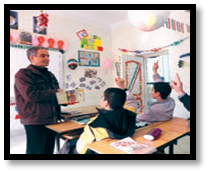 أینَ المُعَلِّمُ؟ .........................أینَ المُعَلِّمُ؟ .........................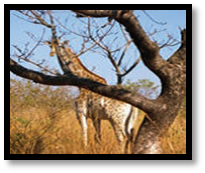 ماذا خَلف الشَجرةُ؟ .........................ماذا خَلف الشَجرةُ؟ .........................